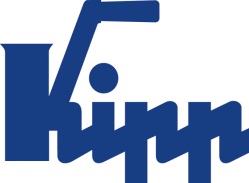 Press release	Sulz am Neckar, Germany, June 2016Environmentally friendly product lineNATURE grip: KIPP manufactures grips out of bioplasticWith the new NATURE grip operating parts, HEINRICH KIPP WERK is introducing an environmentally friendly alternative to the existing product range. KIPP exclusively uses renewable raw materials to manufacture the grips. With the sales launch of the new NATURE grip product range, HEINRICH KIPP WERK is showing that quality and sustainability are not mutually exclusive. All biopolymer operating parts feature tried-and-tested functionality and good mechanical stability, with a minimum of 2x safety factor.The bioplastic used is an environmentally friendly alternative to oil-based plastics and ensures independence from fossil resources. 100% of the wood fibres used originate from sustainably managed German forests.. All grips are fully recyclable and resistant to strong acids and lyes. The operating parts are available in either black grey or in a special wood design with visible wood fibres. The NATURE grip product line is featured in the new KIPP catalogue OPERATING PARTS I STANDARD ELEMENTS with over 1180 pages. With more than 4000 innovations, including the MEDI grip and ESD lines, the catalogue contains a total of 22,000 items 
and is available in nine languages.The catalogue is published in time for the AUTOMATICA trade fair in Munich. The new catalogue is available by request, free of charge, on the KIPP homepage once the trade fair has begun.Characters including spaces:Headline:	54 charactersPre-head:	37 charactersText:	1388 charactersTotal:	1479 charactersHEINRICH KIPP WERK KGStefanie Beck, MarketingHeubergstrasse 272172 Sulz am Neckar, GermanyTelephone: +49 (0) 7454 793-30E-mail: stefanie.beck@kipp.comAdditional information and press photosPhoto	KIPP NATURE grip star grips made from renewable raw materials
Photo: KIPP Image copyright: Released for licence-free and royalty-free publication in speciality media. Please cite the source and submit a reference. See www.kipp.com, Region: Germany, Category: News/Newsroom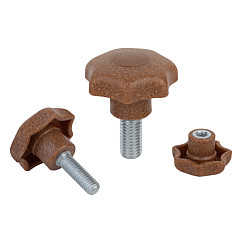 Image file: 
KIPP-Sterngriffe-NATURE grip-K0155.jpg